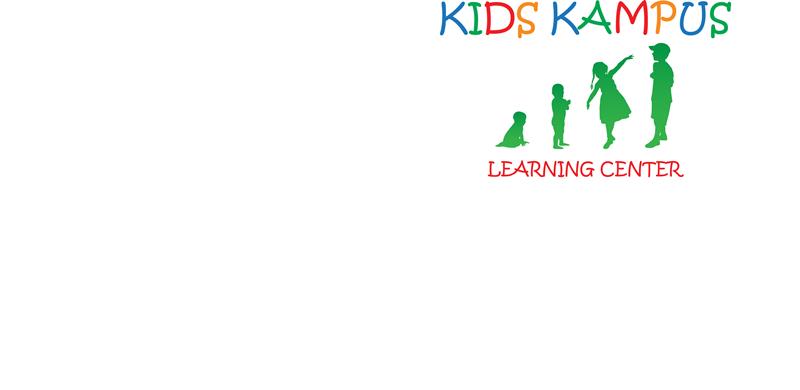 Health and Medical InformationChild’s Name:_____________________    Date of Birth: _____________Parent Signature: __________________      Date: __________________Allergies:______________________________________________________________________________________________________________________________________________________________________Steps to Be Taken in Case of an Emergency: ______________________________________________________________________________________________________________________________________________________________________________Preferred Hospital in Case of an Emergency:______________________________________________________________________________________________________________________________________________________________________________Additional Health of Medical Concerns; List Any Current Medications (Long Term Yes or No):